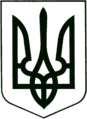 УКРАЇНА
МОГИЛІВ-ПОДІЛЬСЬКА МІСЬКА РАДА
ВІННИЦЬКОЇ ОБЛАСТІВИКОНАВЧИЙ КОМІТЕТ                                                           РІШЕННЯ №377Від 14.12.2021р.                                              м. Могилів-ПодільськийПро внесення змін до бюджету Могилів-Подільської міської територіальної громади Могилів-Подільського району Вінницької області на 2021 рік         Керуючись ст.ст.26, 28 Закону України «Про місцеве самоврядування в Україні», ст.78 Бюджетного кодексу України та рішенням 2 сесії міської ради 8 скликання від 23.12.2020 року №63, Законом України «Про Державний бюджет України на 2021рік»,-виконком міської ради ВИРІШИВ:	 1. Внести зміни до кошторису управління освіти міської ради по загальному фонду:Зменшити бюджетні призначення по:КПКВ 0611010 КЕКВ 2111 на суму 250000 грн;                           КЕКВ 2120 на суму 55000 грн;КПКВ 0611021 КЕКВ 2250 на суму 3500 грн;                           КЕКВ 2120 на суму 57000 грн;КПКВ 0611070 КЕКВ 2111 на суму 35000 грн;                           КЕКВ 2120 на суму 7700 грн;КПКВ 0615031 КЕКВ 2111 на суму 55000 грн;                           КЕКВ 2120 на суму 12100 грн.Збільшити бюджетні призначення по:КПКВ 0611010 КЕКВ 2272 на суму 93000 грн;                           КЕКВ 2273 на суму 150000 грн;КПКВ 0611021 КЕКВ 2272 на суму 89000 грн;                           КЕКВ 2273 на суму 137200 грн;КПКВ 0611070 КЕКВ 2272 на суму 2100 грн;КПКВ 0615031 КЕКВ 2272 на суму 4000 грн.         2. Внести зміни до кошторису територіального центру соціального обслуговування міської ради по загальному фонду:Зменшити бюджетні призначення по:КПКВ 0813104 КЕКВ 2240 в сумі 5000 грн;                           КЕКВ 2250 в сумі 1840 грн;                           КЕКВ 2274 в сумі 2500 грн;                           КЕКВ 2275 в сумі 130 грн.Збільшити бюджетні призначення по:КПКВ 0813104 КЕКВ 2120 в сумі 4300 грн;                           КЕКВ 2210 в сумі 5040 грн;                           КЕКВ 2273 в сумі 130 грн.         3. Внести зміни до кошторису КП «Муніципальна варта» Могилів – Подільської міської ради по загальному фонду:Збільшити бюджетні призначення по:КПКВ 0218210 КЕКВ 2610 в сумі 135000 грн.         4. Внести зміни до кошторису фінансово-економічного управління міської ради по загальному фонду:Зменшити бюджетні призначення по:КПКВ 3718710 КЕКВ 9000 на суму 135000 грн.         5. Внести зміни до кошторису управління житлово-комунального господарства міської ради по загальному фонду:Перемістити бюджетні призначення та касові видатки: з КПКВ 1216020 КЕКВ 2610 на КПКВ 1206013 КЕКВ 2610 в сумі 300000 грн.         6. Дане рішення підлягає затвердженню на черговій сесії міської ради.          7. Контроль за виконанням даного рішення покласти на першого заступника міського голови Безмещука П.О..        Міський голова                                                          Геннадій ГЛУХМАНЮК